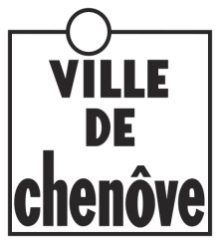 Date de mise à jour : 11/08/2020………………………             Intitulé du poste : Référence au registre des métiers territoriaux : Animateur/Educateur sportifMaître-nageur sauveteurDate :	Participe à la mise en œuvre de la politique sportive et de loisirs définie par la collectivité. Conçoit, anime et encadre les activités aquatiques auprès de publics diversifiés. Il assure la surveillance et la sécurité des usagers. Identification du posteNom de l’agent occupant le poste :Nom de l’agent occupant le poste :Cadre statutaire : Éducateur territorial des activités physiques et sportivesCadre statutaire : Éducateur territorial des activités physiques et sportivesDirection : Sports et jeunesseDirection : Sports et jeunesseService : Centre nautique municipalService : Centre nautique municipalQuotité de travail :  Temps complet     Temps non-complet      Temps partiel                                %Quotité de travail :  Temps complet     Temps non-complet      Temps partiel                                %Positionnement hiérarchiquePositionnement hiérarchiqueRattachement hiérarchiqueEncadrementChef de bassinxPrincipales relations fonctionnellesInternes :Relations permanentes avec tous les agents du centre nautique y compris ceux dont les fonctions sont différentes (caissier, personnel de service, techniciens) Relations quotidiennes ou ponctuelles avec des stagiaires en formation (MNS, maintenance, accueil …) Contacts ponctuels avec les services de la collectivité (sports/loisirs, prévention, techniques, cabinet, police…)Contacts ponctuels avec l’adjointe aux sports et membres de la municipalitéExternes :Relations quotidiennes avec les enseignants de l’Education Nationale, les éducateurs ou animateurs des structures utilisatrices du centre nautiqueRelations quotidiennes avec les entraineurs et adhérents des clubs sportifsContacts ponctuels ou liés à un projet avec les services déconcentrés de l’Etat (DRJSCS, Education nationale…), et particulièrement les conseillers pédagogiques de circonscription.Relations régulières avec les formateurs des stagiaires en formation MNSContacts possibles avec les organes de secours (pompiers- SAMU) et forces de sécuritéAutonomie et responsabilitéL’agent :Est autonome dans l’organisation et la conduite de ses interventions pédagogiques. Toutefois, il respecte les différents projets pédagogiques. Il organise la sécurité des participants de ses groupes.Assure la sécurité et la tranquillité des usagers, fait respecter le règlement, applique le POSS et toutes notes complémentaires. Ainsi, il a la possibilité d’exclure des usagersEn l’absence de responsable hiérarchique, il a le pouvoir de fermer (ou de ne pas ouvrir), d’évacuer, tout ou partie de l’établissement en fonction des conditions d’hygiène et des circonstances.Est à même de décider des urgences, d’intervenir et d’organiser les secours.A le devoir de renseigner la main courante des MNS (soins, exclusion …), de rendre compte et d’informer ses responsables désignés des faits marquants (appel des secours, fermeture …)Activités et missionsAssurer l’enseignement des activités aquatiques et l’animation de l’établissement :Préparer et animer les activités aquatiques municipales - bébés nageurs, aquagym, prénatale, natation enfants, adultes et séniors (du débutant au perfectionnement)Dispenser les cours de natation auprès des élèves des écoles primaires de Chenôve et de l’extérieurOrganiser, animer, assurer la sécurité des manifestations se déroulant au centre nautique Encadrer et former les futurs diplômés des activités de la natationGarantir la surveillance, porter secours aux usagers :Assurer la surveillance et veiller à la sécurité conformément au POSS Porter assistance aux usagers en difficulté et pratiquer les gestes de premiers secoursAssurer la tranquillité des usagers et faire respecter le règlementGarantir l’hygiène des bassins et des plages :Réaliser le nettoyage hebdomadaire et la désinfection des abords des bassins Participer aux grands nettoyagesAssurer la police de l’eau (faire respecter les règles d’hygiène)Sur la base du volontariat et en fonction des possibilités, il peut intervenir dans d’autres branches du service :Encadrer, diriger des séjoursEncadrer des activités sportives ponctuelles, régulières ou de vacances, pour tout publicCompétences requisesConnaissances :Processus d’apprentissage de la natationCaractéristiques et spécificités des différents publicsCadre juridique et règlementaire des établissements aquatiques en général et celui de Chenôve en particulier (règlement intérieur, POSS, organigramme, notes de service …)Les différents projets (Educatif municipal, Scolaire, Activités Municipales)Fonctionnement des équipements de secours du centre nautique, des moyens d’alerte et produits de soinsFiches techniques des différents produits et matériels de nettoyageSavoirs faire :Préparer, encadrer les activités se déroulant en piscine conformément aux différents projetsAdapter son intervention en fonction des publics, des niveaux et des capacités d’apprentissageAssurer la sécurité de ses participants et une surveillance active des usagersAppliquer et faire appliquer la règlementation. Gérer les conflitsAlerter, secourir, évacuer ou faire évacuerRenseigner la main courante. Rendre compte par écrit et verbalementMaitriser et contrôler le fonctionnement, effectuer les opérations de maintenance du matériel de secourismeContrôler l’hygiène des équipementsNettoyer et désinfecter les plages, banquettes, locaux, matériels pédagogiques en tenant compte des surfaces Ressources comportementales :Qualités pédagogiques et relationnellesAutonomie et capacité à prendre des initiatives liées à la sécurité, la pédagogie, l’organisationnelAssiduité et ponctualitéRigueur professionnelle, minutieConditions d’exercice sur le posteSituation de travail liée au posteEvaluation de la fréquence* d’expositionEvaluation de la fréquence* d’expositionEvaluation de la fréquence* d’expositionEvaluation de la fréquence* d’expositionSituation de travail liée au postePermanentFréquentOccasionnelNéantTravail en position assisexTravail en position deboutxTravail en situation isoléexTravail sur écranxTravail d’accueil et de contactxTravail au standard téléphonique et/ou accueilxActivité de manutention (Préciser éventuellement la marge haute en Kg)30kgManipulation de produits chimiques xTravail en ambiance thermique froidexTravail en ambiance thermique chaudexTravail sous lumière artificiellexExposition à la poussièrexExposition au bruitxModification des horaires de travail (travail de nuit, alterné…)xTravail dans un bureau  collectifxTravail dans un bureau individuelxTravail dans un environnement dangereuxxTravail avec des outils dangereuxxDéplacementsxMoyens mis à la disposition permanente de l’agentMoyens mis à la disposition permanente de l’agentMoyens mis à la disposition permanente de l’agentMoyens mis à la disposition permanente de l’agentMoyens mis à la disposition permanente de l’agentAlerte interne = alarmes (évacuation, incendie) – téléphone réseau ville – talkie-walkieAlerte externe = téléphone réservé aux secours –téléphone réseau villeMatériel pédagogique individuel (ceintures, frites, planches …) ou collectif (gros tapis, toboggans, plongeoirs, cages, ponceaux …)Matériel de nettoyage = auto laveuse – mono brosse – centrale de dilutionInfirmerie, produits de soins et matériel de secours (DAE, oxygénothérapie, colliers cervicaux, plans durs …)Règlement intérieur, POSS et consignes de surveillance, main courante, tableau d’affichage, liste de contactsAlerte interne = alarmes (évacuation, incendie) – téléphone réseau ville – talkie-walkieAlerte externe = téléphone réservé aux secours –téléphone réseau villeMatériel pédagogique individuel (ceintures, frites, planches …) ou collectif (gros tapis, toboggans, plongeoirs, cages, ponceaux …)Matériel de nettoyage = auto laveuse – mono brosse – centrale de dilutionInfirmerie, produits de soins et matériel de secours (DAE, oxygénothérapie, colliers cervicaux, plans durs …)Règlement intérieur, POSS et consignes de surveillance, main courante, tableau d’affichage, liste de contactsAlerte interne = alarmes (évacuation, incendie) – téléphone réseau ville – talkie-walkieAlerte externe = téléphone réservé aux secours –téléphone réseau villeMatériel pédagogique individuel (ceintures, frites, planches …) ou collectif (gros tapis, toboggans, plongeoirs, cages, ponceaux …)Matériel de nettoyage = auto laveuse – mono brosse – centrale de dilutionInfirmerie, produits de soins et matériel de secours (DAE, oxygénothérapie, colliers cervicaux, plans durs …)Règlement intérieur, POSS et consignes de surveillance, main courante, tableau d’affichage, liste de contactsAlerte interne = alarmes (évacuation, incendie) – téléphone réseau ville – talkie-walkieAlerte externe = téléphone réservé aux secours –téléphone réseau villeMatériel pédagogique individuel (ceintures, frites, planches …) ou collectif (gros tapis, toboggans, plongeoirs, cages, ponceaux …)Matériel de nettoyage = auto laveuse – mono brosse – centrale de dilutionInfirmerie, produits de soins et matériel de secours (DAE, oxygénothérapie, colliers cervicaux, plans durs …)Règlement intérieur, POSS et consignes de surveillance, main courante, tableau d’affichage, liste de contactsAlerte interne = alarmes (évacuation, incendie) – téléphone réseau ville – talkie-walkieAlerte externe = téléphone réservé aux secours –téléphone réseau villeMatériel pédagogique individuel (ceintures, frites, planches …) ou collectif (gros tapis, toboggans, plongeoirs, cages, ponceaux …)Matériel de nettoyage = auto laveuse – mono brosse – centrale de dilutionInfirmerie, produits de soins et matériel de secours (DAE, oxygénothérapie, colliers cervicaux, plans durs …)Règlement intérieur, POSS et consignes de surveillance, main courante, tableau d’affichage, liste de contactsPort d’équipements de sécuritéPort d’équipements de sécuritéPort d’équipements de sécuritéPort d’équipements de sécuritéPort d’équipements de sécuritéEquipement pour être repéré des usagers : Tee-shirt MNS – maillot de bain - short et claquettesBouchons d’oreilles moulés ou jetablesBottes de sécuritéGants produits chimiques et gants anti coupureMasque contre les vapeurs  et lunettes de sécurité contre les projections de produitsBlouse et combinaison jetables à disposition ou rendues obligatoires pour certains produitsEquipement pour être repéré des usagers : Tee-shirt MNS – maillot de bain - short et claquettesBouchons d’oreilles moulés ou jetablesBottes de sécuritéGants produits chimiques et gants anti coupureMasque contre les vapeurs  et lunettes de sécurité contre les projections de produitsBlouse et combinaison jetables à disposition ou rendues obligatoires pour certains produitsEquipement pour être repéré des usagers : Tee-shirt MNS – maillot de bain - short et claquettesBouchons d’oreilles moulés ou jetablesBottes de sécuritéGants produits chimiques et gants anti coupureMasque contre les vapeurs  et lunettes de sécurité contre les projections de produitsBlouse et combinaison jetables à disposition ou rendues obligatoires pour certains produitsEquipement pour être repéré des usagers : Tee-shirt MNS – maillot de bain - short et claquettesBouchons d’oreilles moulés ou jetablesBottes de sécuritéGants produits chimiques et gants anti coupureMasque contre les vapeurs  et lunettes de sécurité contre les projections de produitsBlouse et combinaison jetables à disposition ou rendues obligatoires pour certains produitsEquipement pour être repéré des usagers : Tee-shirt MNS – maillot de bain - short et claquettesBouchons d’oreilles moulés ou jetablesBottes de sécuritéGants produits chimiques et gants anti coupureMasque contre les vapeurs  et lunettes de sécurité contre les projections de produitsBlouse et combinaison jetables à disposition ou rendues obligatoires pour certains produits* Légende pour la codification des évaluations                 (nombre d'heures par jour en moyenne)PermanentFréquentOccasionnelNéant* Légende pour la codification des évaluations                 (nombre d'heures par jour en moyenne)+ 4 h- 4 h- 2h0Observations ou autres exigences constatées pour le posteLes dangers du travail du MNS :Atmosphère rendue viciée par les vapeurs des produits de traitement de l’eau (acide, javel et dérivés)Manipulation de produits de nettoyage dont javel diluéeManipulation de matériel pédagogique encombrant et lourd (toboggan, plongeoir, cages, lignes d’eau …) sans possibilité de porter des EPI en permanence Travail annuel aux bords des bassins vides (chute possible de plus de 1m à plus de 3m)Contraintes horaires fortes :Travail les week-ends (actuellement 1/5) ou tous les samedis matin en interventions pédagogiquesEmplois du temps variables pour ceux qui font les WE et afin de respecter les temps de repos réglementairesTravail possible dès 7h du matin. Travail possible jusqu’à 22hObligation possible de modifier des horaires afin de maintenir l’ouverture de l’établissementEspaces de travail :La cabine MNS ainsi que l’ensemble des lieux (plages, locaux de rangement…) sont des espaces collectifs. Il en est de même pour les vestiaires. Les MNS n’ont pas d’espace individuel (sauf un placard).Signaturedu responsable hiérarchique                                                      Signaturedu titulaire du poste